Allo Sportello Unico per l’ Edilizia del Comune di San Giovanni Lupatoto DIHIARAZIONE SOSTITUTIVA CERTIFICATIVAIL SOTTOSCRITTOCodice fiscale  ________________________________________ Cognome    ________________________________________  Nome ______________________________ nato a     ________________________________ prov   ___________________________  il ____________ residente a ______________________________ prov ____________________________ CAP __________ in via _______________________________________________________________________ n.  _______      Tel./cell.   ________________________________ E-mail / PEC___________________________________nella sua veste di LEGALE RAPPRESENTANTE/TITOLARE dell'impresaPartita IVA ______________________________________ Denominazione  _________________________________________________________________________ con Sede Legale a    ______________________________  prov  ____________________ CAP _________ in via    ________________________________ __________________________________   n.   _________ Tel./cell.   ________________________________ E-mail / PEC___________________________________Relativa alla pratica di In conformità agli articoli 46 e 47 del D.P.R. 28 dicembre 2000, n. 445 e consapevole del fatto che, in caso di mendace dichiarazione, verranno applicate nei suoi riguardi, ai sensi dell’articolo 76 del D.P.R. medesimo, le sanzioni penali previste in materia di falsità negli atti, oltre alle conseguenze amministrative previste per le procedure relative agli appalti pubblici e, inoltre, in attuazione degli obblighi all’esibizione del documento di regolarità contributiva previsti dalla normativa vigenteDICHIARAdi essere assicurato all’ I.N.P.S. di ____________________ con n. matricola ________________ e di avere regolarmente versato i contributi al ________________________________________.di essere assicurato all’INAIL di ____________________ con codice ditta _________________ e di aver regolarmente versato i contributi al _________________________________________.di essere assicurato alla Cassa Edile di Verona con codice ______________________________ e di aver regolarmente versato i contributi al _________________________________________.San Giovanni Lupatoto, lì ___________________ 				FIRMA 								___________________________________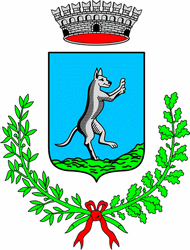 Comune Di San Giovanni LupatotoProvincia di VeronaVia Roma n. 18 CAP 37057Tel 0458290209/251/165 e-mail: protocol.comune.sangiovannilupatoto.vr@pecveneto.itOrario: Lunedì 09.00-13.00 Martedì 15.30-17.30 Venerdì 09.00-13.00Descrizione delle opere Estremi della pratica